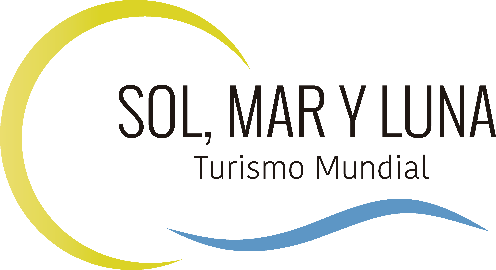 Autorización permiso de salida para menores de edadCiudad y fecha:Señores
Agencia de viajes Sol Mar y Luna S.A.SMediante el presente documento autorizo  la salida de mi Hijo(a):_________________
_____________________________________________________________________De conformidad con lo establecido en el parágrafo 1 del artículo 110 de la ley 1098 del 8 de noviembre de 2006 “código de infancia y adolescencia”, manifestando sobre el menor de edad.1. Número de Documento o pasaporte del menor: __________________________2. Lugar de destino: ___________________________________________________3. propósito de viaje: __________________________________________________4. Fecha de salida: ____________________________________________________5. Fecha de regreso: __________________________________________________6. Nombres y apellidos con documento de quien sale con el menor de edad: ____________________________________________________________________ResponsablesNombre y apellidos completos con documentos de identidadFirma_________________________              Firma___________________________
Huella:	                                                                Huella: